RKP: 03228Matični broj:	03312062OIB:  67505868091Grad: DubrovnikUlica Bana Josipa Jelačića 12Razina: 11Razdjel: 109Šifra djelatnosti: 8423Šifra grada: 098Oznaka Razdoblja: 01.01.-31.12.2023.IBAN: HR8723900011100015844Zakonski predstavnik: Zlatko Karačić, upraviteljB I LJ E Š K EUZ GODIŠNJE FINANCIJSKO IZVJEŠĆE 01.01.-31.12.2023.UVOD:Zatvor u Dubrovniku  je ustrojbena jedinica Ministarstva pravosuđa i uprave, Uprave za zatvorski sustav i probaciju, kazneno tijelo zatvorenog tipa u kojem se izvršavaju mjere istražnog zatvora i izdržavaju kazne zatvora, odnosno preostali dio kazne do 6 mjeseci izrečenih u kaznenom postupku, kao i kazna zatvora i supletorna kazna izrečena u prekršajnom postupku.Rad Zatvora u Dubrovniku financira se iz sredstava Državnog proračuna, a kada je to moguće i iz ostvarenih vlastitih prihoda.Prema čl. 5. Pravilnika o financijskom izvještavanju u proračunskom računovodstvu (N.N. 144/21), obveznici proračunskog računovodstva za proračunsku godinu sastavljaju Obrasce: Bilanca (BIL), Izvještaj o prihodima i rashodima, primicima i izdacima (PR-RAS), Izvještaj o rashodima prema funkcijskoj klasifikaciji (RAS-funkcijski), Izvještaj o promjenama u vrijednosti i obujmu imovine i obveza (P-VRIO), Izvještaj o obvezama (OBVEZE), te bilješke uz financijske izvještaje, koje predstavljaju dopunu podataka uz financijske izvještaje.  B I L J E Š K E UZ BILANCU SA STANJEM 31.12.2023. GODINEBILJEŠKA BROJ 1.ŠIFRA - B001	IMOVINA – 217.482,36 eurŠIFRA - B002	NEFINANCIJSKA IMOVINA – 110.239,97eur je povećana za 19.951,49 eur u odnosnu na prethodno razdoblje, a povećanje se odnosi na nabavu namještaja, video nadzora, nabavu uređaja za kuhinju i televizora za ćelija zatvorenika.ŠIFRA 021 i 02921  Građevinski objekti – 67.380,28 eurŠIFRA 0212   Poslovni objekti – 79.460,59 eurŠIFRA 02921 Ispravak vrijednosti građevinskih objekata – 12.080,31eurŠIFRA 022 i 02922  Postrojenja i oprema – 38.417,78 eur ŠIFRA 02922 Ispravak vrijednosti postrojenja i opreme – 125.046,74 eurŠIFRA 023 i 02923  Prijevozna sredstva – 3.741,13 eurŠIFRA 0231   Prijevozna sredstva u cestovnom prometu – 29.553,71 eurŠIFRA 02923 Ispravak vrijednosti prijevoznih sredstava – 25.812,58 eurŠIFRA 042    Sitni inventar u upotrebi – 12.923,51 eurŠIFRA 049    Ispravak vrijednosti sitnog inventara – 12.923,51 eurBILJEŠKA BROJ 2.ŠIFRA 1	FINANCIJSKA IMOVINA – 107.242,39 eurŠIFRA 11     Novac u banci i blagajni  – 8.418,95 eur ŠIFRA 12     Depoziti, jamčevni polozi i potraživanja od zaposlenih  te za više plaćene poreze i                                       ostalo  - 5.256,96 eur, odnosi se na potraživanja HZZO-a za naknade bolovanja koje se refundiraju u iznosu od 5.062,09 eur, potraživanja od PU Dubrovačko – neretvanske za refundiranje troškova dostave obroka u iznosu od 80,37 eur,  najma prostora za kave aparat u iznosu od 79,64 eur, te potraživanje od poslodavca za rad zatvorenika izvan zatvora u iznosu od 34,86 eur.ŠIFRA  193  Kontinuirani rashodi budućih razdoblja  – 93.566,48 eur odnose se na plaću za prosinac 2023. koja će biti isplaćena u siječnju 2024. godine.BILJEŠKA BROJ 3.ŠIFRA B003     OBVEZE  I VLASTITI IZVORI – 217.482,36 eurŠIFRA 2  	   OBVEZE (Obveze za zaposlene i mater. rashode i ostale obveze) – 114.143,01 eur ŠIFRA 911      VLASTITI IZVORI – 110.239,94 eurŠIFRA 922    MANJAK PRIHODA  - 7.095,46 eurŠIFRA 96	OBRAČUNATI PRIHODI POSLOVANJA – 194,87 eurBILJEŠKA BROJ 4.ŠIFRA 996	IZVANBILANČNI ZAPISI – 53.013,39 eur odnosi na novčani polog zatvorenika u iznosu od 23.138,45 eur,službeno specijalno vozilo nabavljeno i ustupljeno na korištenje u iznosu 29.646,29 eur,  te kamata na depozit po viđenju kod HPB i ostali nespomenuti prihodi u iznosu od 228,65 eur. B I LJ E Š K EUZ IZVJEŠTAJ OPRIHODIMA I RASHODIMA, PRIMICIMA I IZDACIMA ZA RAZDOBLJE01.01.– 31.12.2023. GODINEŠIFRA 1	PRIHODI POSLOVANJA – 1.258.194,45 eurOstvareni prihodi poslovanja tekuće godine na dan 31. prosinca 2023. godine veći su za 175.715,62 eur od ostvarenog u izvještajnom razdoblju prethodne godineŠIFRA 66     PRIHODI OD PRODAJE PROIZVODA I ROBE TE PRUŽENIHUSLUGA I PRIHODI OD DONACIJA – 25.825,50 knŠIFRA 6615 PRIHOD OD PRUŽENIH USLUGA - 8.273,90 eur povećanje u odnosu na prethodno razdoblje u iznosu od 4.846,27 eur   - odnosi se na prihodi od pruženih usluga u iznosu isporuke obroka za pritvorsku jedinicu PU Dubrovačko neretvanske u iznosu od 1.718,03 eur, na prihode od sprovođenja zatvorenika u iznosu od 1.528,00 eur, na prihod od najma prostora za aparat za kavu u iznosu od 1.154,73 eur, prihod od recikliranja otpada i fotokopirana 172,00 eur, te prihode od obavljanja usluga zatvorenika izvan zatvora u iznosu od 3.701,14 eur. ŠIFRA 671 – 1.249.920,21 EUR        PRIHOD IZ NADLEŽNOG PRORAČUNA ŠIFRA 3  -   RASHODI POSLOVANJA – 1.220.797,81 eurRashodi poslovanja u tekućoj godini na dan 31. prosinca 2023. godine su veći za 185.131,18 eur u odnosu na izvještajno razdoblje prethodne godine. ŠIFRA 31 - Rashodi za zaposlene  - 1.030.351,66 eur  veći su za 173.923,55 eur u odnosu na prethodno razdoblje, odnose se na plaće za redovan rad, ostale rashode za zaposlene ( jubilarne nagrade, regres, pomoći, darove i sl. ) i doprinose na plaću.ŠIFRA 32 - Materijalni rashodi  - 189.738,53 eur veći su za 11.052,77 eur u donosu na prethodno razdoblje, a odnose se na naknade troškova zaposlenima, rashoda za materijal i energiju, rashoda za usluge, te ostalih nespomenutih  rashoda. Povećanje je izražena za rashode nabavke namirnica zbog nestabilnosti tržišta i povećanje inflacije.ŠIFRA 34  FINANCIJSKI RASHODI – 707,62 eurŠIFRA 4 – RASHODI ZA NABAVU NEFINANCIJSKE IMOVINE – 26.375,00 eurodnose se na nabavu opreme i namještaja sredstvima iz državnog proračuna.  ŠIFRA Y006 – MANJAK PRIHODA – 7.095,46 eurManjak prihoda manji je u odnosu na prethodnu godinu za 11.021,64 eurB I LJ E Š K EUZ IZVJEŠTAJ O PROMJENAMA U VRIJEDNOSTI I OBUJMUIMOVINE I OBVEZA ZA RAZDOBLJE– 31.12.2023. GODINEŠIFRA 9151 - PROMJENE U VRIJEDNOSTI I OBUJMU IMOVINE – povećanje u iznosu                    3.756,02 eur, te umanjenje za 49,54 eur   Navedene promijene odnose se na ustupljenu opremu od strane ministarstva i to Pištolj HS SF 19.45 vrijednosti 420,00 eur, Stacionirana radio stanica MTM5400 vrijednosti 2.043,75 eur i Automatski vanjski defibrilator vrijednosti 1.292,27 eur.Smanjenje se odnosi na ostatak neotpisane vrijednosti rashodovane opreme.B I LJ E Š K EUZ IZVJEŠTAJ O OBVEZAMA-  31.12.2023. GODINEStanje obveza na kraju izvještajnog razdoblja ŠIFRAV006 u iznosu od 114.143,01 eur odnosi se na nedospjele obveze u iznosu od 114.143,01 eur odnose se na obveze za zaposlene, obveze za materijalne rashode, te ostale tekuće. U Dubrovniku, 30.01.2024. godineOsoba za kontakt: Ivana DuždevićTel. 020/357-789							                 U P R A V I T E L J							                     Zlatko Karačić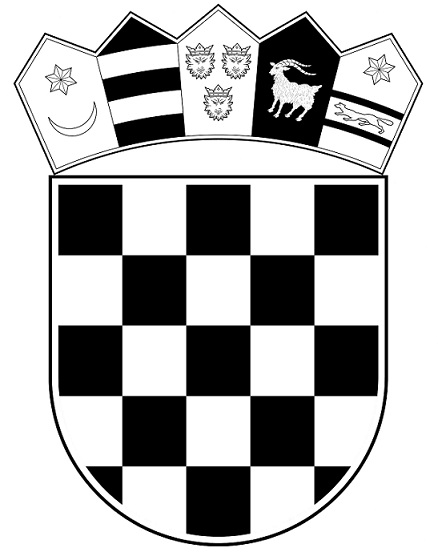 REPUBLIKA HRVATSKAMINISTARSTVO PRAVOSUĐA I UPRAVE      UPRAVA ZA ZATVORSKI SUSTAV                          I PROBACIJUZatvor u Dubrovniku